  Pickens County Schools Meal Charge Policy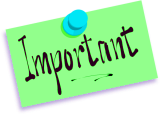 Students may charge up to $10.00Visitors may not charge.Charges will not be allowed during the last two weeks of school.School Nutrition staff will inform students that their meal balance is low or delinquent as they come through the serving line.Student meal account notices for all students with a delinquent meal balance will be generated weekly and sent to households via students, telephone calls or emails. Students who owe for charges are not allowed to purchase supplemental sale items.Students may not charge supplemental sales.When a child exceeds the charge limit, a phone call will be made to the household by school nutrition staff.   If a successful resolution has not been reached, a referral will be made to the principal or his/her designee who will contact the parent. Elementary students will continue to be served a complete reimbursable meal while the school nutrition staff works to collect delinquent debt that exceeds the charge limit.Middle and High School students that exceed the charge limit will not be allowed to charge additional meals until the delinquent funds are paid.  These students will be offered a replacement meal of milk and either a cheese sandwich or peanut butter sandwich.It is the goal of the School Nutrition Program to eliminate unpaid charges at the end of each academic year, however unpaid meal charges will be carried over at the end of the school year as a delinquent debt and the School Nutrition Program will continue collection efforts into the next school year.The School Nutrition Program may seek reimbursement for excessive funds owed through all legal means.     This institution is an equal opportunity provider.